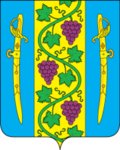 АДМИНИСТРАЦИЯ ВЫШЕСТЕБЛИЕВСКОГОСЕЛЬСКОГО ПОСЕЛЕНИЯ ТЕМРЮКСКОГО РАЙОНАРАСПОРЯЖЕНИЕот  04.07.2016                                                                                            № 84-рстаница ВышестеблиевскаяО создании приемочной комиссии по приемке  транспортного средства (коммунальной специализированной техники для вывоза жидких бытовых отходов  (ассенизационную (вакуумную) машину)  КО-529М на шасси МАЗ-5337Х2           В целях оценки соответствует заявленным требованиям, установленным к функциональным, техническим и качественным характеристикам коммунальной специализированной техники для вывоза жидких бытовых отходов, ассенизационную (вакуумную) машину КО-529М на шасси МАЗ-5337Х2:           1. Назначить ответственного по приемке  транспортного средства заместителя  главы     Вышестеблиевского   сельского    поселения     Темрюкского      района  Н.Д. Шевченко.          2. Образовать приемочную комиссию на соответствие заявленным требованиям, установленным к функциональным, техническим и качественным характеристикам (приложение). 	3. Контроль за выполнением настоящего распоряжения оставляю за собой.4. Распоряжение вступает в силу со дня его  подписания.Глава  Вышестеблиевского сельского поселения                                                                             Темрюкского района                                                                    П.К. Хаджиди ПРИЛОЖЕНИЕ   к распоряжению  администрации                                                                                                                         Вышестеблиевского                                                                                                сельского поселения        Темрюкского районаот  04.07.2016 № 84-р                                                            СОСТАВ  приемочной комиссии по приемки коммунальной специализированной техники для вывоза жидких бытовых отходов, ассенизационную (вакуумную) машину КО-529М на шасси МАЗ-5337Х2Шевченко                                                Заместитель главы Николай Дмитриевич                             Вышестеблиевского сельского                                                                   поселения Темрюкского                                                                   района, председатель;Нечай                                                        Директор МУП «ЖКХ-Комфорт»                                                 Владимир ВасильевичНечай                                                    Механик МУП «ЖКХ-Комфорт»                                             Николай ВладимировичЛуговой                                                Водитель МУП «ЖКХ-Комфорт»                                            Борис МироновичПредставитель ООО  «ТЕХНОМАРКЕТ»                                                                                          (по согласованию)Глава  Вышестеблиевского сельского поселения                                                                             Темрюкского района                                                                    П.К. Хаджиди